Раздел: проектыФИО авторов: Мещерякова Надежда Петровна, воспитатель                         Цветкова Людмила Александровна, воспитательМесто работы: МБДОУ «Улыбка», г. Ноябрьск, Ямало-Ненецкий автономный округНазвание работы: Детский лего-проект «РОБОТ - БЛИННИК» Детский лего-проект «РОБОТ - БЛИННИК»СодержаниеИдея и общее содержание проекта.История вопроса и существующие способы решения проблемыКомплексное исследование, и решение на основе исследованияОписание процесса подготовки проектаТехнологическая часть проектаОписание  последовательность   конструкции «Робота – блинника» ИЗ LEGO WeDoОбобщение результатов, выводыСписок литературыПредставление команды. История вопроса и существующие способы решения проблемы.Без памяти – нет традиций, без традиций – нет культуры. Без культуры – нет воспитания, без воспитания – нет духовности. Без духовности – нет личности, без личности – нет народа как исторической личности.Г. Н. Волков.Знакомство детей, начиная с раннего возраста, с родной культурой, с традициями наших предков, обычаями, ритуалами, проведение  народных  праздников, родной речью, произведениями устного народного творчества, то это будет способствовать развитию духовного, нравственного, эстетического воспитания и в будущем они сумеют сохранить все культурные ценности нашего народа.Русская традиционная национальная кухня помогает понять характер русского народа, его историческое прошлое. Ведь все эти традиции, обычаи, ритуалы - не просто вкусная еда, но и большая радость для детей и взрослых. Одной из самой важной традиции  семье - это чаепитие с блинами. Главную роль в русской Масленице играют блины, которые добрыми хозяйками пекутся всю неделю. В каждый день масленичной недели блины имеют свое название.Блин – род хлебнного из жидко растворённого теста, поджаренного лепёшкой на сковороде.А вы не задумывались, почему все блины круглые?Блин– символ солнца, съедая его, мы получаем кусочек солнечной энергии – так гласит народное поверье.Приготовление блинов это искусство. Если блины приготовлены качественно, они и вкусные, и выглядят привлекательнее. Приготовление блинов занимает довольно много времени и требует почти постоянного присутствия хозяйки в помещении, где есть горячие поверхности. Чтобы сделать жизнь хозяек безопаснее и проще роботы-помощники  заменяют их труд, соответственно у них большие перспективы. Над домашними роботами усердно работают ученые. Мы решили им помочь и создать робота  - блинникаАктуальность: Образовательная робототехника позволяет вовлечь в процесс технического творчества детей, начиная с дошкольного возраста, дает возможность детям создавать инновации своими руками, и заложить основы успешного освоения профессии инженера в будущем.Проблема: Действующие роботы  не достаточно быстро выполняют свою работуЦель: создание действующей модели робота – блинника, способного качественно и быстро выполнять свою работу, для  облегчения приготовления блинов, заменив труд человека на труд робота.Задачи:Углубить знания по техническому конструированию, программированиюЗакрепить знание  форм и название деталей.Пробудить интерес к предлагаемой деятельности; развивать элементарные представления о приготовлении блинов, как традиционное национальное русское блюдоВоспитывать чувство любви к родителям и важность помощи имВоспитывать любознательность, желание использовать конструктивные навыки в самостоятельной деятельности.продолжать приобщать детей к истокам русской народной культуре и ее традициям.2. Комплексное исследование, и решение на основе исследованияВ течении нашего проекта мы придерживались плану:Беседа с педагогами и родителями по теме проектаПросмотр мультфильма «Робот помощник», «Город роботов»Проведение непосредственной образовательной деятельности. Тема «Знакомство с русскими народными традициями масленицы»Рассматривание картин, иллюстрации «Блинная неделя»Практическая работа «приготовление блинов традиционных национальных русских блинов: все изъяны и сложности»Изучение роботов блинников, которые уже изобретеныИзготовление макета и модели робота - блинникаЗнакомство с русскими народными традициями масленицы.Во время занятия мы  ознакомились с легендой, Согласно которой Масленица родилась на Севере, отцом ее был Мороз. 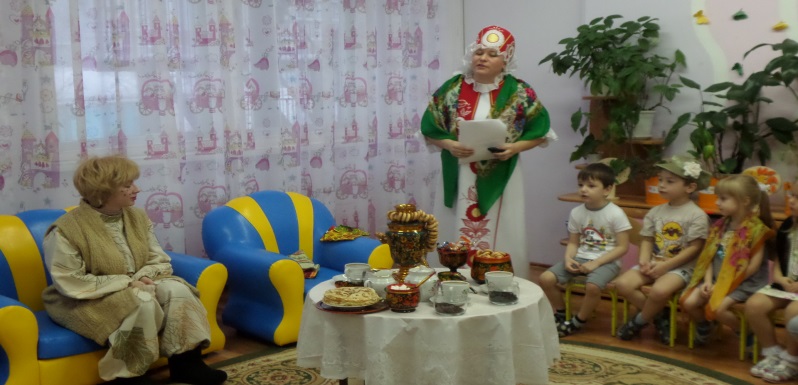 Празднование Масленицы сопровождалось обрядами во имя урожая, гуляньями, играми, различными забавами. Ее происхождение затерялось в глубокой древности, но отмечалась она у всех славянских народов. Люди призывали в свой дом хороший урожай и богатый приплод. Праздник масленицы был связан с культом нарождающегося солнца. С карнавалами ряженых и ездой на тройках с бубенцами, сжиганием чучела зимы и катаньем на санках с гор, взятием снежных городков и другими шумными и веселыми играми и затеями. Продолжалась масленица  неделю. Каждый день имел  свой смысл,   назначение и название: понедельник - «встреча»; вторник - «заигрыши»; среда  - «лакомка»; четверг - «широкий четверг» - «разгул, перелом»; пятница  - «тещины вечерки» - гостевой день; суббота – «золовкины посиделки»; воскресение – «прощеное воскресенье» - проводы, целовникПриготовление блинов традиционных национальных русских блинов: все изъяны и сложности.В своем исследовании мы решили познакомиться с традиционным национальным рецептом блинов и попробовать испечь блины. Для этого мы решили обратиться за помощью к родителям. Изучив интернет ресурсы мы нашли подходящий традиционный рецепт. Нам понадобились: 2 яйца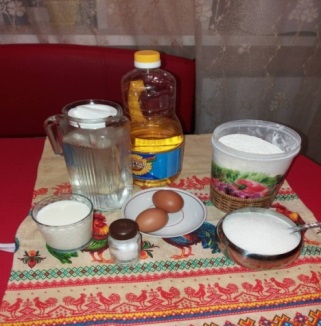  150 г муки 200 мл молока 1 щепотка соли 1 ложка сахара ВодаМасло растительное 1 ст. ложка                                                 Приготовление блинов1. Муку с солью просеять в миску, держа сито повыше, чтобы мука «проветрилась». Сделать посередине углубление, влить яйца и размешать. Соединить молоко с водой и сахаром, постепенно добавить в муку. Мешать, пока не исчезнут все комки. По консистенции тесто должно напоминать жидкую сметану. Добавить растительное масло и взбить тесто венчиком.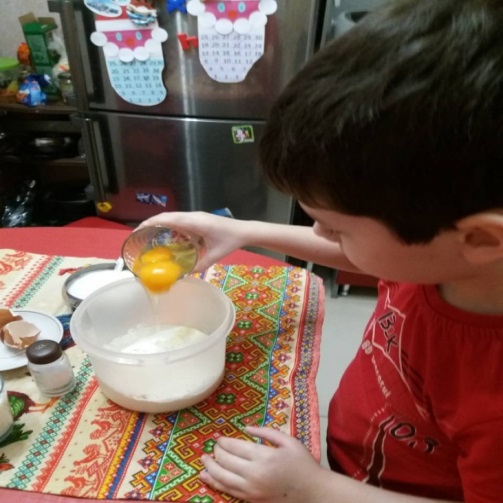 2. Сильно разогреть сковороду, кисточкой промазать ее маслом.3. Влить примерно 1/3 половника теста. Приподнять сковороду над огнем и сделать быстрое круговое движение, чтобы тесто распределилось по всей поверхности. Через 30-35 сек. перевернуть блин на другую сторону. Это удобнее всего делать широкой лопаткой. Готовить еще 10-12 сек.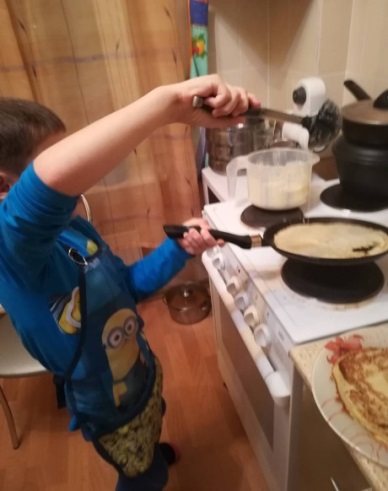 4. Выложить лопаткой готовый блин на блюдо, смазать небольшим количеством сливочного масла. Продолжать печь блины, пока не будет использовано все тесто. Складывать блины стопкой, промазывая каждый блин небольшим количеством масла. Блюдо с уже готовыми блинами надо накрывать большой миской, чтобы блины не остыли, или держать на водяной бане.Всего на практическую работу у нас ушел 1 час 20 минутИзучение роботов блинников, которые уже изобретеныКак мы выяснили ранее, приготовление блинов является долговременным и монотонным процессом, который не безопасен из – за горячей поверхностей.В настоящее время современные роботы, применяются во всех сферах человеческой деятельности. Поэтому мы решили изучить, какие роботы помощники существуют, чтобы облегчить труд человека в приготовлении блиновЭтот робот создан в начале 21 века. Его функция только переворачивать блины. Для того,чтобы перевернуть 1 блин роботу понадобилось 50 попыток, чтобы выбрать траекторию полета блина и его приземление.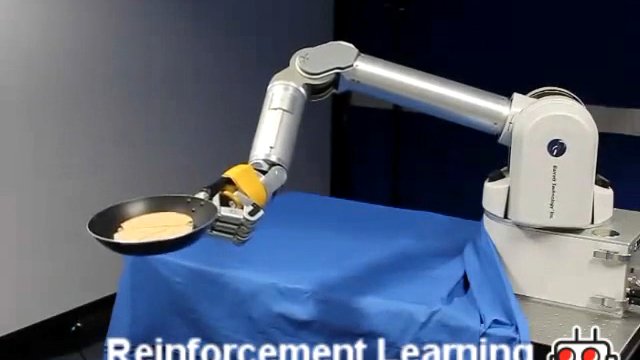 В Москве на Робостанцию привезли робота по. имени Блинобот. Привезли на станцию специально к Масленице, сейчас он только учится выпекать блины. Пока он может делать только пять блинов в час. Так, как в настоящее время роботы выпекают блины медленнее, чем хозяйка, то мы решили создать действующую модель робота – блинника, способного качественно и быстро выполнять свою работу, для  облегчения приготовления блинов, заменив труд человека на труд робота.  1.3.Описание процесса подготовки проектаДля реализации нашего проекта нам необходимо было сделать макет кухонного гарнитура  и робота помощника «Робота-блинника».Для работы над созданием кухонного гарнитура  нам потребуется,2 коробки из  под вазы для цветов, клей карандаш ,нож с выдвижным лезвием, ножницы, линейку, бумага для декора, картон или цв. бумага ,двусторонний скотч, фольга. Помощь мамы. 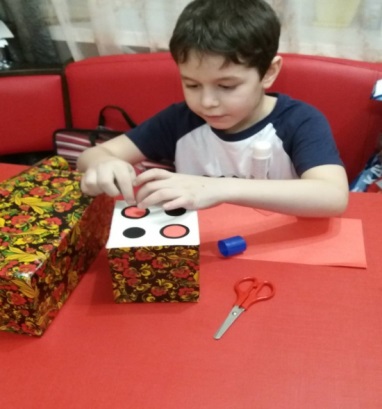 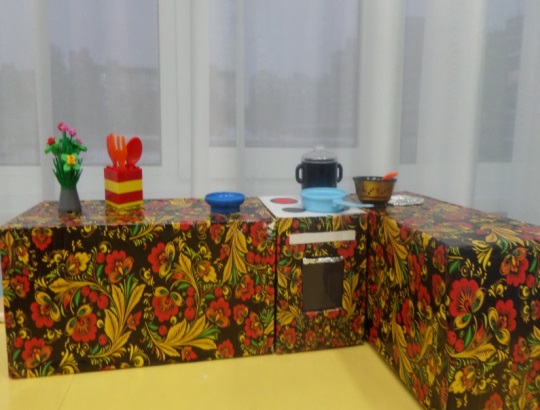 Коробки из под ваз проклеили декоративной бумагой,  сделали плиту.Прорезали дверцы в шкафчике в плите, установили на платформе,  добавили декора, кухонной детской посуду и кухня готова.Для создания модели  «Робота-блинника»  который предназначен  для облегчения приготовления блинов и представлении модели в проекте.для создания модели нам потребовалось  базовый набор
Lego Education WeDo и ресурсный набор, Lego Education WeDo 2.0.
Мы собрали и запрограммировали модель, который содержит: USB
ЛЕГО-коммутатор,  3 мотора, зубчатые колеса, коронные колеса, оси,  блоки , пластины с отверстиями, шкивы, кулачки, базовые Lego кубики разных размеров и цветов. Присоединение механизма зубчатой передачи, основы робота с  одним мотором.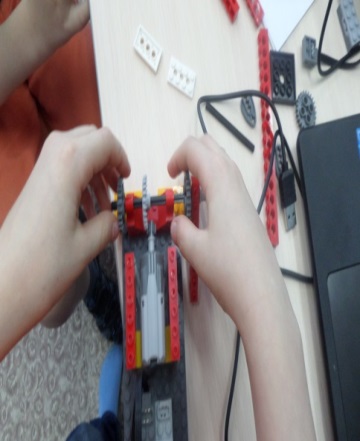 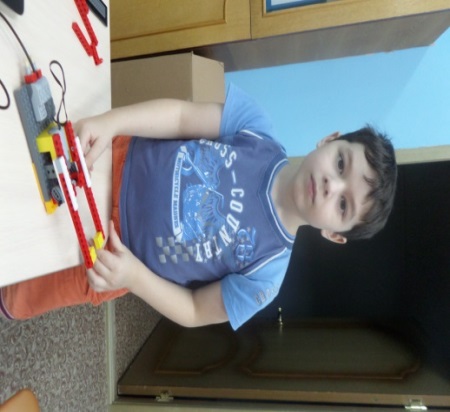 Проверяем работу механизма с кулачками.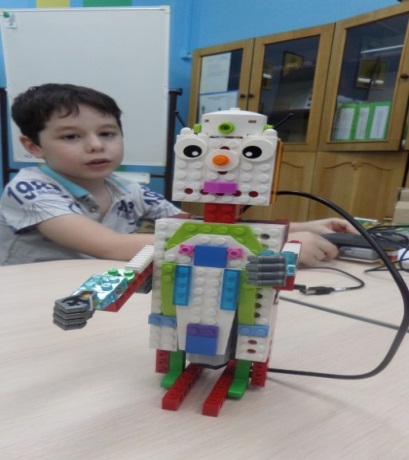 Программируем затем   приводим в движения нашу модель со вместо со взрослыми.2.	Технологическая часть проекта2.1	Описание  последовательность конструкции «РОБОТА – БЛИННИКА» ИЗ LEGO WeDo.Оборудование: Конструкторы: - LEGO Education «Простые  механизмы»;                           - Перворобот LEGO Education WeDo;                           - Ресурсный набор LEGO Education WeDo;                          -  Перворобот LEGO Education WeDo 2.0.-                           -Программное обеспечение: LEGO Education WeDoПринцип сборки модели «РОБОТ – БЛИННИК»:                                                                           Данная модель состоит из двух конструкций: основы модели и модели манипулятора, которые между собой скреплены. Принцип работы данной модели: машина и манипулятор.Основа модели состоит из двух моторов, каждый из которых вращает большие зубчатые колеса. В свою очередь эти колеса вращают коронные зубчатые колеса. Колеса  установлены на   разных осях с коронными колесами. Такие коронные колеса позволяют зубчатым колёсам передавать движение под углом 90° (рис №1). 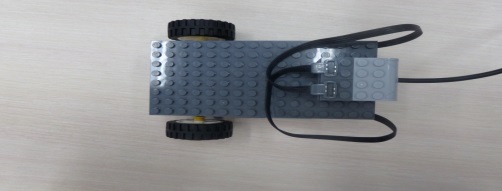 Рис.№1 Вторая конструкция,   модель  каркаса туловища с установленным механизмом   зубчатой передачи,  которая  дает возможность плавно поднимать и опускать предметы,  движется вверх-вниз,  вращение кулачка создает колебательное движение зубчатых  колес и его оси. Важным связующим звеном каркаса и ходовой части являются три мотора конструкции  Робота-блинника. (рис №2)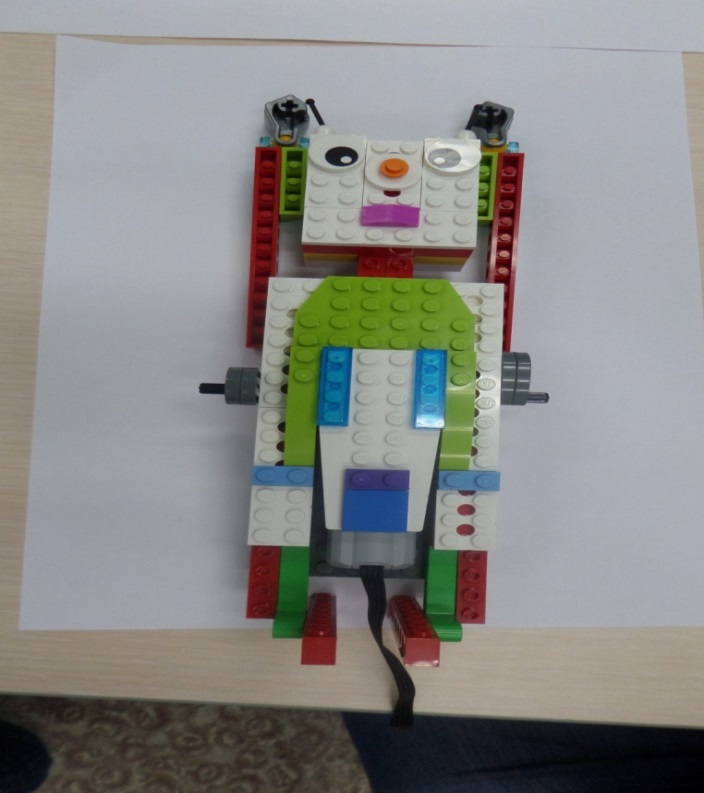 Инструкцию по сборке модели каркас Робота-блинника см. приложение №2Рис №2Готовая модель нашего Робота – блинника в 4-х проекциях.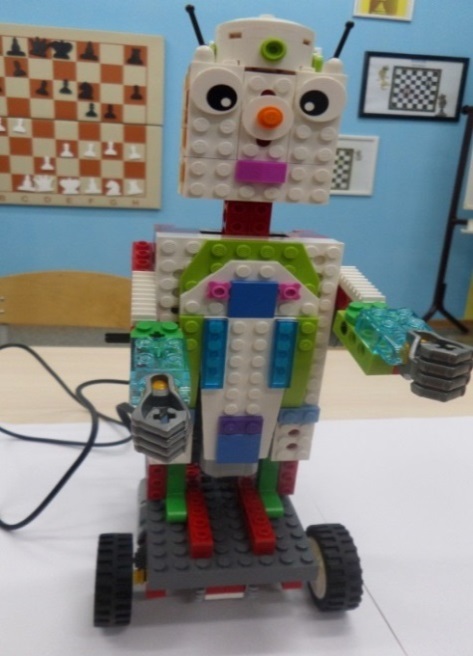 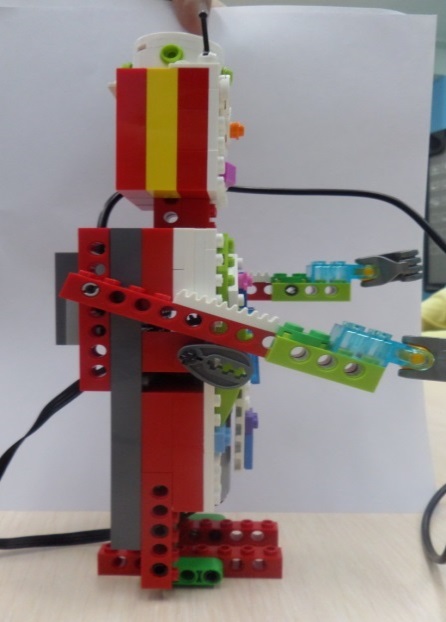 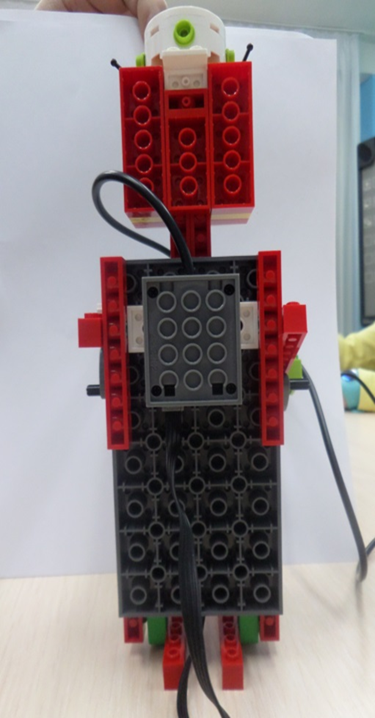 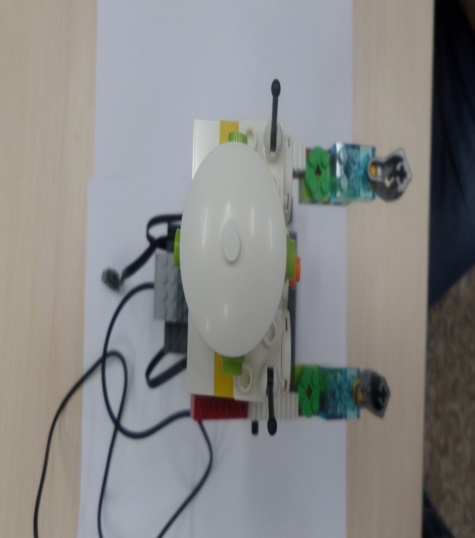 Программирование для модели Робота-блинника для управления вращения колес и движения модели с двумя моторами (рис №7)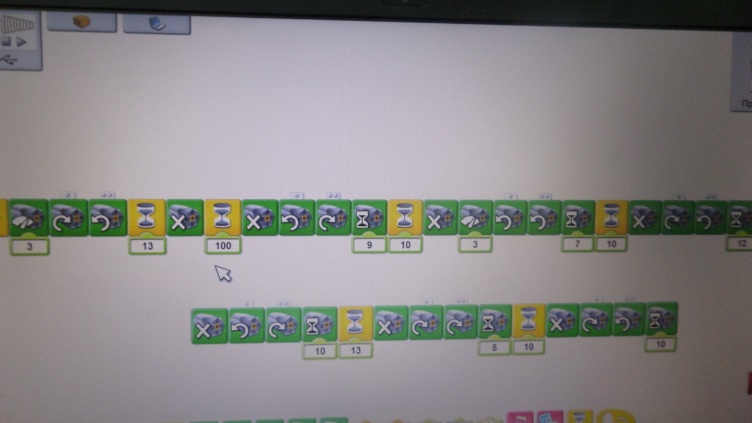 Рис № 7Программирование для модели Робота-блинника для управления вращения зубчатой передачи  вращения кулачка для создания  колебательных  движений рку. (рис №8)Рис №8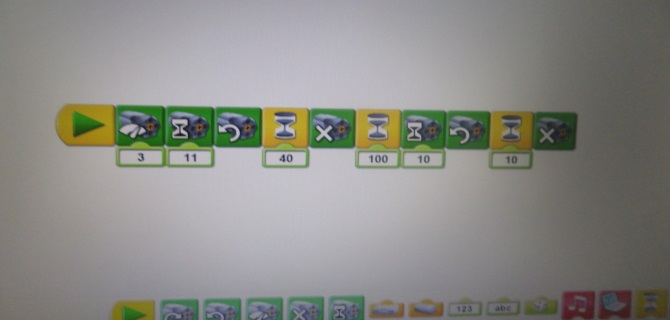 И так наша модель готова, согласно программе, модель едет прямо вперед в течение 3 секунд, потом   останавливается, выполняя плавные движения рук 2,5 секунд, далее едет назад,   поворачивает направо, затем продолжает ехать в перед 1.5 секунд останавливается,   повторяя движения рук в течение 1,5 секунд, далее едет назад 1,5 секунд и в конце выполняет поворот налево и едет вперед  3 секунды.2.3.	Обобщение результатов, выводы                                При сборке модели мы столкнулись с проблемами создание корпуса самого робота,  так как нет инструкции по сборке робота в интернет ресурсах, инструкциях  книг LEGO WeDo,  для сборки и нам пришлось создавать свою модель,  неоднократно нам приходилось менять детали LEGO как по размеру так и по цвету, в основном конструкция состоит из таких деталей как кубики, пластины и балки, для декора нашего  мы применили декоративные пластины круглой и квадратной формы, движущую часть конструкции  состоит из оси и коронной и зубчатого колес и вращением кулачков.Теперь необходимо составить программу для управления робота LEGO WeDo, здесь столкнулись с небольшой проблемой, при программировании нам необходимо было сделать маркировку моторов и  соединить с коммутатором, где программное обеспечение обнаруживает подключенные к компьютеру   USB моторы, датчики, все необходимое было выполнено опираясь на инструкцию,  при запуске созданной нашей программы в ней запрограммированы было  3 мотора,  мотор под маркировкой №3 не выполнял движения, в ходе выяснилось, что подключение  к компьютеру   USB возможен  только один коммутатор. Программу мотора №3 мы установили  к  2 -у компьютеру, где создает немного неудобств запустить программу 3- го мотора в определенное время.Взаимодействие со специалистамиПри подготовке  проекта  мы посетили пищеблок и ознакомились с профессией повара. Повар нам подробно показал процесс приготовления блинов.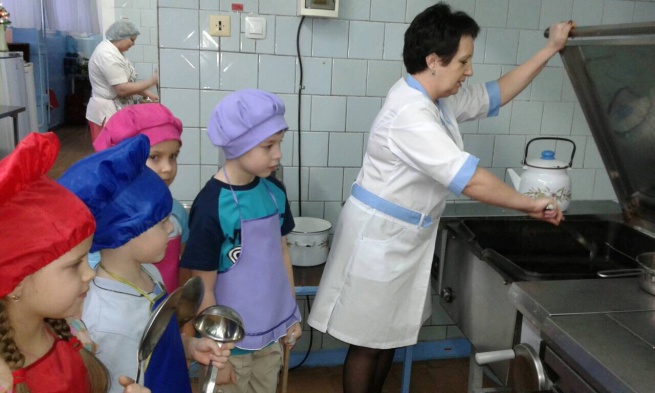 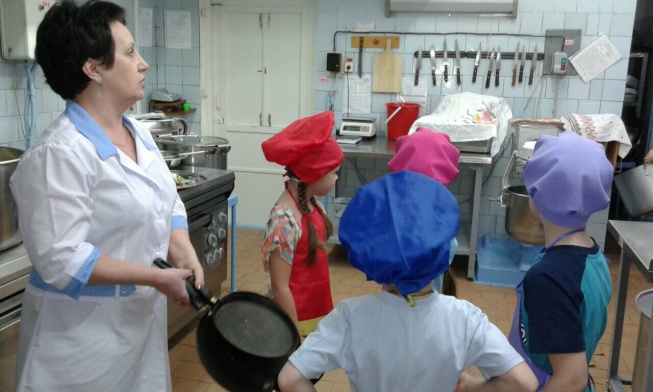 ВыводВыполнив данный проект, мы  достигли  своей цели: создали модель «Робота – блинника», способного качественно и быстро выполнять свою работу, для  облегчения приготовления блинов, заменив труд человека на труд робота. Робо-помощник в семье готов! 2.4 Список литературы и интернет ресурсов      1. Книга для учителя. Комплект заданий к набору LEGO Education «Первые механизмы».2. Книга для учителя по работе с конструктором Перворобот LEGO Education WeDo.3. Книга для учителя по работе с конструктором LEGO Education «Простые механизмы».3. Аллан Бедфорд «Большая книга LEGO»; - М.: Манн, Иванов и Фербер, 2014.4. LEGO Technic  Tora no Maki